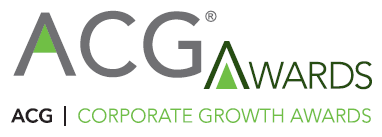 Corporate Growth Company Award Over $250M Nomination Form
for the 2023 ACG Corporate Growth Awards
Deadline for submission:  April 25, 2024ACG National Capital will recognize a Greater Washington-based company that has exhibited consistent and sustainable growth.  Selection criteria will include factors such as profitability, financial performance, milestones achieved and accomplishments that have fueled growth, etc.  The award nominees must have at least $250M in revenue for 2023. Please submit the following information.Financial and headcount growth:Evaluated over a three-year period. Please complete for all years. If numbers are not available, please provide an estimate. Also, indicate if financials have been or will be audited or reviewed for the respective year by selecting an option within the drop-down menu.Corporate Growth Company Award Over $250M Nomination Form
for the 2023 ACG Corporate Growth Awards
Deadline for submission:  April 25, 2024Company DescriptionPlease type your answer here. Growth Drivers (may include acquisitions, contracts, key customers, new products, or services, hiring accomplishments)Please type your answer here. Significant 2023 AccomplishmentsPlease type your answer here. Other factors over the last 3 years to be considered (such as workplace excellence, awards, etc.)Please type your answer here. If you were to win this award, what would you like your walk-up song to be?Please type your answer here. Would you also like your executive to be nominated?  Please complete the form attached.Please submit your nomination to:  capitalawards@acg.org
Thank you for your submission!You and your management team are invited to the 
Nominee Reception May 16Where the finalists will be announced.Register here or email capitalawards@acg.org with names and email addresses of attendees.Save the date:  ACG Awards Gala, June 6, 2024, at the Ritz-Carlton TysonsACG National Capital  |  Office 703-584-0246  |  capitalawards@acg.orgNominatorNominated CompanyNameCompany NameCompanyContact PersonPhonePhoneEmailEmailYearFinancialsRevenueReported EBITDA %Headcount (employees)2023Choose an item.$Choose an item.2022Choose an item.$Choose an item.2021Choose an item.$Choose an item.